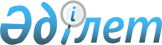 О выдаче разрешения на транзит через территорию Республики Казахстан взрывчатых материалов из Российской Федерации в Республику УзбекистанПостановление Правительства Республики Казахстан от 24 декабря 2002 года N 1350      В соответствии с Законом  Республики Казахстан от 18 июня 1996 года "Об экспортном контроле" и постановлением  Правительства Республики Казахстан от 11 августа 1999 года N 1143 "Отдельные вопросы транзита продукции, подлежащей экспортному контролю" Правительство Республики Казахстан постановляет: 

      1. Разрешить транзит через территорию Республики Казахстан взрывчатых материалов из Российской Федерации в Республику Узбекистан, поставляемых Федеральным государственным унитарным предприятием "Новосибирский механический завод "Искра" (город Новосибирск, Российская Федерация) Государственному объединению "О'RTA OSIYO MAX-SUS QURILISH" (город Ташкент, Республика Узбекистан) по договору комиссии от 23 июля 2002 года N 099-2002 по номенклатуре и количеству согласно приложению. 

      2. Агентству таможенного контроля Республики Казахстан, Министерству транспорта и коммуникаций Республики Казахстан и Министерству внутренних дел Республики Казахстан в установленном законодательством порядке обеспечить контроль за транзитом взрывчатых материалом через территорию Республики Казахстан. 

      3. Министерству индустрии и торговли Республики Казахстан принять необходимые меры в целях реализации настоящего постановления. 

      4. Настоящее постановление вступает в силу со дня подписания. 

 

        Премьер-Министр 

      Республики Казахстан 

Приложение             

к постановлению Правительства   

Республики Казахстан       

от 24 декабря 2002 года N 1350   Количество взрывчатого материала, поставляемого Федеральным государственным унитарным предприятием "Новосибирский механический завод "Искра" (город Новосибирск, Российская Федерация) для Государственного объединения "О'RTA OSIYO MAX-SUS QURILISH" (город Ташкент, Республика Узбекистан) по договору комиссии от 23 июля 2002 года N 099-2002       Пункт отправления: станция Пашино, Западно-Сибирская железная дорога (Российская Федерация). 

      Пункт назначения: станция Ташкент товарный, Узбекская железная дорога (Республика Узбекистан). 

      Пункты пограничных переходов: станция Локоть - станция Шенгельды. 
					© 2012. РГП на ПХВ «Институт законодательства и правовой информации Республики Казахстан» Министерства юстиции Республики Казахстан
				N 

п/п Наименование 

взрывчатого 

материала   КОД ТН     ВЭД  Ед. 

 изм. Кол-во Цена за 

единицу в 

долларах 

США Стоимость 

в долларах 

США  1 Детонирующий шнур, ДШН-8 ИВШП 

773979,013 ТУ 360300100 тыс.м 410,0 140,0 57400,0 Итого 57400,0 